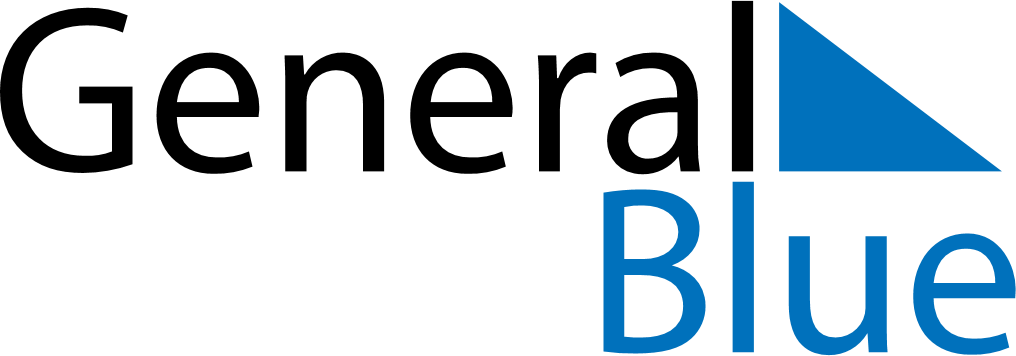 December 2019December 2019December 2019December 2019December 2019December 2019VenezuelaVenezuelaVenezuelaVenezuelaVenezuelaVenezuelaSundayMondayTuesdayWednesdayThursdayFridaySaturday1234567891011121314Immaculate ConceptionVenezuelan Air Force Day1516171819202122232425262728Christmas EveChristmas Day293031New Year’s EveNOTES